To work in a creative and collaborative environment where my analytical and technical skills will contribute to the overall goal of the organization.PHP / MySQL Web Developer to obtain a position with a progressive web development company with a strong focus on creativity and problem solving. To find a position that is challenging, rewarding and provides an opportunity to expand my knowledge and abilities in creating client centric solutionsProfessional Overview More than 5 years of experience in web development. Created real-time web applications, complex back-end management systems including content management, e-commerce, customer relations and communication interfaces. The projects based on PHP in conjunction with various other web development technologies. PHP (pure PHP4, PHP5 with OOP, PHP with frameworks: Codeigniter 2.0 or Cakephp 3.1), MySQL, JavaScript (generic JavaScript, jQuery, AJAX), Comet server (real-time data streaming), XHTML / HTML, CSS, XML are usedOver five years of solid web programming /development experience.Over five years of solid web programming /development experience.Web site development with security access, supplier order form, category manager, supplier and retailer registration forms Real-time web applications Dynamic content applications E-commerce applicationsMulti-level affiliate systems Content management systems File upload/download management systems Develop custom plug-in, widget, module and theme integration.Module development and New theme developmentHands-on MySql 4.x, 5.x DatabaseHands on Apache 2.2 Web ServerWorked on various PHP based CMS open sources like Wordpress 4.3 and Joomla 3.2Worked on PHP based E-commerce open sources like Prestashop 1.6, Opencart and Magento 1.9Worked on PHP based frameworks like Codeigniter 2.0 and Cakephp 3.1.Hands on JSON and XML web services Payment Gateway integrationSocial login or third party APIs integration.MVC (Model View Controller)  .  Skills Set Academic Credentials Professional Degree:-MCA from Sikkim Manipal University, India in 2011 with (61%)Professional IT Certifications:-PGDCA from MDS University, India in 2007 with (75%)Organisational ExperienceApril 2015 — June 2015: On house project development (2 months) — Saudi Intelligent Solutions, Saudi Arabia.Company 	: SearchTechno Pvt. Ltd, India Period 			: March 2014 to till dateSkills            	: Cakephp, Codeigniter, Wardress, Joomla, Magento, Prestashop, Mysql, HTML, CSS, JQuery,          Ajax, Json, Apache server.Responsibilities:  Designed and implemented Front and BackendManage Functionality with programmatically as par client Prototype.Involved in development activities including framework components, Requirement, Design and Implementation Presented Demo to client about the development approach followed.Developed project prototype along with client. Responsible for the creation and execution of the Unit Test casesProject Details:Title							:	Hadafy websiteRole							:	I have worked in core team and made module current stack of applications, add new                                            	Features per client requirement, create unit tests.	Skills Used		  			 :    PHP 5.x, Codeigniter, MySql, jQuery, AJAX, HTML, CssTitle							:	Elite Trader Package Online Store.Role							:	I have worked in core team and implement e-commerce functionality by develop                                             	custom component in applications, add new features, create unit tests.Skills Used		  			 :    PHP 5.x, Joomla, MySql, jQuery, AJAX, HTML, CssTitle							:	Import eBay products Online Store.Role							:	I have worked in core team and develop custom plug-in for import Amazon product in                                           	Client website database using woo commerce. Skills Used		   			:    PHP 5.x, Wordpress, MySql, jQuery, AJAX, HTML, CssTitle							:	Search Flight, Hotel, Car and Import data.Role							:	I developed custom plug-in and short code for import data using CSV and search                                            	Flight, Hotel and Car on airport using API. Skills Used		  			 :    PHP 5.x, Wordpress, MySql, JSON, jQuery, AJAX, HTML, CssTitle							:	Search nearest tutorsRole							:	I have worked in core team and implement Front end and back and functionality by                                                                                                                                                                                              									develop module in applications, add new features and create unit tests. Skills Used		  			 :    PHP 5.x, Cakephp, MySql, JSON, jQuery, AJAX, HTML, Css, Google map APITitle							:	Magento base E-commerce online shop portals
Role							:	I have worked in core team and implement custom theme, customize default theme,     									Install module according client requirement and customize, override default module 										files. Add new features, create unit tests. Skills Used		  			 :    PHP 5.x, Magento, MySql, JSON, jQuery, AJAX, HTML, Css, Google map APICompany	:  Creatrix Technologies Pvt. Ltd, IndiaPeriod			:  From July 2012 to Feb 2014Skills            	:  Wordpress, Joomla, Opencart, Prestashop, MySql, HTML, CSS, jQuery, Ajax, JSON, Apache    server. Responsibilities:Managing web design and web development projects. Implement custom plug-in, module and theme integrationResponsible for developing web sites.Projects Details:Title							:	Online sports details.Role							:	I have worked in core team and implement theme and back and functionality                   									by develop meta- box, add new features, create unit tests.Skills Used		   			:    PHP 5.x, Wordpress, MySql, JSON, jQuery, HTML, CssTitle							:	Online airport car parking book.Role							:	I have worked in core team and implement theme and integrate API, add new     											features, create unit tests.Skills Used		  			 :    PHP 5.x, Wordpress, MySql, JSON, jQuery, AJAX, HTML, CssTitle							:	Online web development portfolioRole							:	I have worked in core team and implement theme and content management by                                                                                                                                                                                              									develop meta-box, add new features, create unit tests. Skills Used		  			 :    PHP 5.x, Joomla, MySql, jQuery, HTML, CssTitle							:	Catholic ChurchRole							:	Implement theme and content management using Wordpress backend. Skills Used		   			:    PHP 5.x, Wordpress, MySql, jQuery, HTML, CssTitle							:	Online sale productsRole							:	Implement online shop functionality using Prestashop theme and backend.  Skills Used			   		:    PHP 5.x, Prestashop, MySql, jQuery, AJAX, HTML, CssTitle							:	Content managementRole							:	Implement front end content manage by using Wordpress. Skills Used			   		:    PHP 5.x, Wordpress, MySql, jQuery, HTML, CssTitle							:	Online Flowers and Gifts StoreRole							:	Develop theme using opencart open source. Payment gateway integration by develop 									custom module. Skills Used			   		:    PHP 5.x, Opencart, MySql, jQuery, HTML, CssTitle							:	Online Flowers and Gifts StoreRole							:	Develop custom theme using opencart backend and front end functionality. Skills Used			   		:    PHP 5.x, Opencart, MySql, jQuery, HTML, CssTitle							:	Content managementRole							:	Implement custom theme using Wordpress. Skills Used			   		:    PHP 5.x, Wordpress, MySql, jQuery, HTML, CssTitle							:	Content managementRole							:	Implement custom theme using wordpress.Skills Used			   		:    PHP 5.x, Wordpress, MySql,  jQuery, HTML, CssTitle							:	Photo book	albumRole							:	Integrate facebook API for create facebook photo album using website. Skills Used		   			:    PHP 5.x, MySql,  jQuery, HTML, CssTitle							:	Truck SaleRole							:	Implement custom theme using Wordpress.Skills Used			   		:    PHP 5.x, Wordpress, MySql, jQuery, HTML, CssTitle							:	Content management information	Role							:	Implement custom theme using wordpress.Skills Used			   		:    PHP 5.x, Wordpress, MySql, jQuery, HTML, CssCompany		:  Componence portal services, , IndiaDesignation			:  Software DeveloperPeriod				:  From Aug 2010 To Jun 2012Skills                  	:  Wordpress, Mysql, HTML, CSS, jQuery, Ajax, JSON, Apache server. Responsibilities:Leading web developer using PHP programming languageResponsible for developing and designing of web based software. Project Details:Title							:	Online Freelancer Service Provide Role							:	Manage freelancer functionality using buddy press, and develop custom plug-in and 										customize default plug-in.  Skills Used			   		:    PHP 5.x, Wordpress, MySql, jQuery, JSON, HTML, CssTitle							:	Mash up	 Role							:	Develop custom plug-in according client requirement and content management on 										website front end by admin user. Skills Used			   		:    PHP 5.x, Wordpress, MySql, jQuery, HTML, Css, Facebook, Twitter, LinkedIn loginsTitle							:	Techno Tools		 Role							:	Implement custom theme for content management using Wordpress.Skills Used			   		:    PHP 5.x, Wordpress, MySql, jQuery, HTML, CssPersonal Details Gender						:	  MaleDate of Birth				: 	  05th Jan, 1985Languages Known		:     English, Hindi, Urdu, Arabic (Can Read) 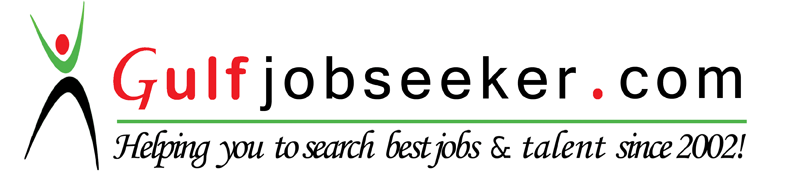 Whats app  Mobile:+971504753686 Gulfjobseeker.com CV No:259786E-mail: gulfjobseeker@gmail.comLanguagePHP4,PHP5DatabaseMySqlScripting LanguageJava Script, jQuery,AjaxReporting ToolMacromedia Dreamweaver CS5, Notepad++Operating SystemWindows Family, LinuxApplicationsRemote Desktop Tools, Team Viewer,MS Office